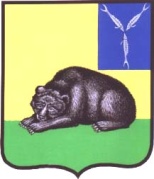 АДМИНИСТРАЦИЯВОЛЬСКОГО  МУНИЦИПАЛЬНОГО РАЙОНА
 САРАТОВСКОЙ ОБЛАСТИПОСТАНОВЛЕНИЕОт   10.02.2023г.    №      169О внесении изменений в постановление  администрации Вольского муниципального района от  30.12.2022 г  № 2700  «Об  организации ярмарки  «Товары местных производителей» на территории Вольскогомуниципального района и продажи товаров на ней» В соответствии с   Федеральным законом от 6 октября 2003 года № 131-ФЗ «Об общих принципах организации местного самоуправления в Российской Федерации», на основании ст.  29, 35, 50 Устава Вольского муниципального района, ПОСТАНОВЛЯЮ:1. Внести в постановление администрации  Вольского муниципального района от 30.12.2022 г № 2700 «Об  организации ярмарки  «Товары местных производителей» на территории Вольского муниципального района и продажи товаров, на ней» следующие изменения:1) дополнить  п.1 абзацами  следующего содержания:          «- 412900, Саратовская область, г.Вольск, ул.Краснооктябрьская, примерно  в 6 метрах от дома № 30А, исключая проезжую часть дороги;-  412900,  Саратовская область,	г. Вольск, ул. Октябрьская, примерно в 20 метрах от дома № 89,  исключая проезжую часть дороги;-  412900,  Саратовская область,	г. Вольск, ул. Школьная, примерно в 5 метрах от дома № 12,  исключая проезжую часть дороги;         - 412900, Саратовская область, г.Вольск, ул.Ярославская,  примерно в 10метрах от дома № 25, исключая проезжую часть дороги;-  412900,  Саратовская область,	г.Вольск,  примерно в 2 метрах от дома № 99 по ул. Володарского,  исключая проезжую часть дороги;-  412900,  Саратовская область,	г.Вольск,  ул. Коммунистическая, примерно в 8 метрах от дома № 94 А,  исключая проезжую часть дороги;-  412900,  Саратовская область,	г.Вольск,  пос. Большевик, ул. Плеханова, примерно в 15 метрах от дома № 8 В,  исключая проезжую часть дороги;        - 412900, Саратовская область, г.Вольск, ул.Октябрьская, примерно в 2метрах от дома № 95;-  412900,  Саратовская область,	г.Вольск,  ул. Революционная, примерно в 15 метрах от дома № 13,  исключая проезжую часть дороги;-  412900,  Саратовская область,	г. Вольск,  ул. Пушкина, примерно в 3 метрах от торца столовой ГОУННОПУ № 25,  исключая проезжую часть дороги».	2)  приложение № 1 «План мероприятий по организации ярмарки «Товары местных производителей» изложить в новой редакции (приложение):3) в  приложении №  2 «Схема размещения участников ярмарки «Товары местных производителей» дополнить абзацами  следующего содержания:         «- 412900, Саратовская область, г.Вольск, ул.Краснооктябрьская, примерно  в 6 метрах от дома № 30А, исключая проезжую часть дороги;-  412900,  Саратовская область,	г. Вольск, ул. Октябрьская, примерно в 20 метрах от дома № 89,  исключая проезжую часть дороги;-  412900,  Саратовская область,	г. Вольск, ул. Школьная, примерно в 5 метрах от дома № 12,  исключая проезжую часть дороги;         - 412900, Саратовская область, г.Вольск, ул.Ярославская,  примерно в 10метрах от дома №25, исключая проезжую часть дороги;-  412900,  Саратовская область,	г.Вольск,  примерно в 2 метрах от дома № 99 по ул. Володарского,  исключая проезжую часть дороги;-  412900,  Саратовская область,	г.Вольск,  ул. Коммунистическая, примерно в 8 метрах от дома № 94 А,  исключая проезжую часть дороги;-  412900,  Саратовская область,	г.Вольск,  пос. Большевик, ул. Плеханова, примерно в 15 метрах от дома № 8 В,  исключая проезжую часть дороги;        - 412900, Саратовская область, г.Вольск, ул.Октябрьская, примерно в 2 метрах от дома № 95;-  412900,  Саратовская область,	г.Вольск,  ул. Революционная, примерно в 15 метрах от дома № 13,  исключая проезжую часть дороги;-  412900,  Саратовская область,	г. Вольск,  ул. Пушкина, примерно в 3 метрах от торца столовой ГОУННОПУ № 25,  исключая проезжую часть дороги».2.   Контроль за исполнением настоящего постановления возложить на заместителя главы администрации Вольского муниципального района по экономике, промышленности и потребительскому рынку.          3.  Настоящее постановление вступает в силу с момента подписания  и подлежит официальному опубликованию.Глава  Вольскогомуниципального района			                                     А.Е. ТатариновПриложение к постановлениюадминистрации Вольского муниципального районаот 10.02.2023  г. № 169План мероприятий по организации ярмарки «Товары местных производителей» на территории Вольского муниципального района и продажи товаров на ней Руководитель   аппарата                                                                                 О.Н. Сазанова     Специализация ярмаркиРежим работыСхема размещения участников ярмаркиПорядок  предоставления мест на ярмарке Продажа молочной продукции, кондитерских изделий, кваса, прохладительных напитковЕжедневнос 7-00 ч до 20-00 часовСаратовская область г. Вольск, ул. Краснооктябрьская, (примерно в 8 метрах от  дома № 30А);- Саратовская область г. Вольск, р/п Клены, площадь Радужная, д. 1 (напротив Дома культуры);-    Саратовская область, г. Вольск, ул. Плеханова  (примерно в 2-х метрах от  торца дома  № 8Б);- Саратовская область г. Вольск, ул. Ярославская, (примерно в 25 метрах от дома № 85);- Саратовская область, г.Вольск,ул.Краснооктябрьская, примерно в 6 метрах от дома № 30А, исключая проезжую часть дороги;-  Саратовская область,	г. Вольск, ул. Октябрьская, примерно в 20 метрах от дома № 89,  исключая проезжую часть дороги;-  Саратовская область,	г. Вольск, ул.Школьная, примерно в 5 метрах от дома № 12,  исключая проезжую часть дороги; -Саратовская область, г.Вольск, ул.Ярославская,  примерно в 10 метрах от дома № 25, исключая проезжую часть дороги;-Саратовская область, г.Вольск,  примерно в 2 метрах от дома № 99 по ул. Володарского, исключая проезжую часть дороги;- Саратовская область,	г.Вольск,ул. Коммунистическая, примерно в 8 метрах от дома № 94 А,  исключая проезжую часть дороги;- Саратовская область,	г. Вольск,  пос. Большевик, ул. Плеханова, примерно в 15 метрах от дома № 8 В,  исключая проезжую часть дороги;- Саратовская область, г.Вольск, ул.Октябрьская, примерно в 2 метрах от дома № 95;- Саратовская область,	г. Вольск,  ул. Революционная, примерно в 15 метрах от дома № 13,  исключая проезжую часть дороги;- Саратовская область,	г. Вольск,  ул. Пушкина, примерно в 3 метрах от торца столовой ГОУННОПУ №25,  исключая проезжую часть дороги.- схема размещения торговых мест, разрабатывается с учетом требований правил продаж отдельных видов товаров и санитарного законодательства:-участники ярмарки осуществляют торговлю в палатках, а также на столах и прилавках, установленных на открытой территории непосредственно участником. -торговые места на ярмарке предоставляются на основании разрешений, выданных администрацией Вольского муниципального района;- торговые места на территории ярмарки устанавливаются в соответствии со схемой размещения;- номера торговых мест присваиваются в соответствии с очередностью поступления зарегистрированного заявления; - разрешение на право торговли на ярмарку выдается при наличии полного пакета документов в соответствии с  утвержденным постановлением администрации Вольского муниципального района от 27.09.2010 №2275 «Об утверждении Положения  об организации ярмарок и продажи товаров на них на территории Вольского муниципального района», - плата за предоставление торговых мест на ярмарках не взимается.